25.01.2021г. №5РОССИЙСКАЯ ФЕДЕРАЦИЯ
 ИРКУТСКАЯ ОБЛАСТЬ
 ЖИГАЛОВСКИЙ РАЙОНАДМИНИСТРАЦИЯПЕТРОВСКОГО МУНИЦИПАЛЬНОГООБРАЗОВАНИЯПОСТАНОВЛЕНИЕОБ УТВЕРЖДЕНИИ ГАРАНТИРОВАННОГО ПЕРЕЧНЯ УСЛУГ, ОКАЗЫВАЕМЫХ СПЕЦИАЛИЗИРОВАННЫМИ СЛУЖБАМИ ПО ПОГРЕБЕНИЮ         Руководствуясь ст.14 Федерального закона  № 131-ФЗ от 06.10.2003г. «Об общих принципах организации местного самоуправления в Российской Федерации», Федеральным законом от 12.01.1996г. № 8-ФЗ «О погребении и похоронном деле», ст.6 Устава Петровского муниципального образованияПОСТАНОВЛЯЮ:1.Установить стоимость услуг, оказываемых специализированными службами по вопросам похоронного дела согласно гарантированному перечню услуг по погребению в соответствии со ст. 9 Федерального закона от 12.01.1996г. № 8-ФЗ «О погребении и похоронном деле», близким родственникам, иным родственникам, законному представителю или иному лицу, взявшему на обязанность осуществить погребение, согласно приложению № 1.2.Установить стоимость услуг, оказываемых специализированными службами по вопросам похоронного дела в соответствии со ст. 12 Федерального закона от 12.01.1996г. № 8-ФЗ «О погребении и похоронном деле», при отсутствии супруга, близких родственников, иных родственников либо законного представителя умершего или при невозможности осуществить ими погребение, погребение умершего на дому, на улице или в ином месте после установления органами внутренних дел его личности, согласно приложению № 2.3.Считать утратившим силу постановление №2 от 27.01.2020г. «Об утверждении стоимости услуг, оказываемых специализированными службами по похоронному делу» с 1 февраля 2021г.4.Настоящее постановление подлежит официальному опубликованию в информационном листе «Петровский вестник» и на сайте администрации.5.Настоящее постановление вступает в силу с 1 февраля 2021 года.6.Контроль за исполнением настоящего постановления оставляю за собой. 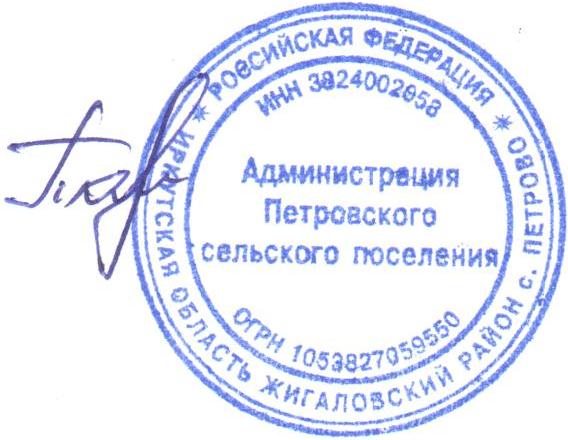 Глава Петровского сельского поселения                                        Т.Н. ТарасоваПриложение № 1                                                                                     к постановлению главы Петровского                                                   сельского поселения                                                 от 25.01.2021г.№5Стоимость гарантированного перечня услуг, оказываемых специализированной службой по вопросам похоронного дела                                                          Приложение № 2                                                                                            к постановлению главы Петровского                                                             сельского поселения                                                 от 25.01.2021г. №5Стоимость гарантированного перечня услуг, оказываемых специализированной службой по вопросам похоронного дела№Перечень услугСтоимость1.Оформление документов необходимых для погребения576,482.Предоставление и доставка гроба и других предметов, необходимых для погребения2997,473.Перевозка тела (останков) умершего на кладбище 816,164.Копка могил, погребение 3319,86Стоимость услуг всего7709,97№Перечень услугСтоимость1.Оформление документов необходимых для погребения576,482.Предоставление гроба 2651,133.Перевозка умершего на кладбище816,164.Копка могил, погребение 3319,865.Облачение тела346,34Стоимость услуг всего7709,97